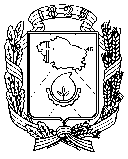 АДМИНИСТРАЦИЯ ГОРОДА НЕВИННОМЫССКА СТАВРОПОЛЬСКОГО КРАЯ УПРАВЛЕНИЕ ОБРАЗОВАНИЯ АДМИНИСТРАЦИИ ГОРОДА НЕВИННОМЫССКАПРИКАЗ29 марта 2021 г.                                                                                   №  120 -о/дНевинномысскО проведении итогового сочинения (изложения) в городе Невинномысске в 2020-2021 учебном годуНа основании Порядка проведения итогового сочинения (изложения) в Ставропольском крае в 2020-2021 учебном году, утвержденного приказом министерства образования Ставропольского края от 07 октября 2020 года         № 1172-пр, приказываю: 1. Утвердить перечень общеобразовательных организаций, на базе которых пройдёт итоговое сочинение (изложение) 15 апреля 2021 года, список руководителей или уполномоченных ими лиц, ответственных за организацию и проведение итогового сочинения (изложения) (приложение 1).2. Утвердить персональный состав комиссии по проведению итогового сочинения (изложения) (далее – Комиссия по проведению) в соответствии с приложением 2 к настоящему приказу. 3. Утвердить персональный состав комиссии по проверке итогового сочинения (изложения) (далее – Комиссия по проверке) в соответствии с приложением 3 к настоящему приказу. 3. Утвердить персональный состав технических специалистов, оказывающих информационно-технологическую помощь, в том числе по организации печати и копированию (сканированию) бланков итогового сочинения (изложения) (приложение 4). Техническим специалистам осуществить копирование работ обучающихся общеобразовательных организаций города 15 апреля 2021 года с 14.00. 4. Утвердить сроки сдачи работ обучающихся общеобразовательных организаций города – 15 апреля 2021 года с 15.00 до 17.00 в кабинете № 21 управления образования администрации г. Невинномысска.5. Утвердить персональный состав специалистов, ответственных за перенос результатов проверки из копий бланков регистрации в оригиналы бланков регистрации участников итогового сочинения (изложения) (приложение 5). Специалистам, ответственным за перенос результатов проверки, осуществить перенос результатов проверки из копий бланков регистрации в оригиналы бланков регистрации участников итогового сочинения (изложения) 16 апреля 2021 года с 16.00.6. МБУ «Центр развития образования» (Овсянникова Е.И.) обеспечить работу Комиссии по проверке 16 апреля 2021 года с 09.00 на базе МБОУ СОШ № 1 (Божко Н.В.) в соответствии с нормативными документами и методическими рекомендациями.7. Отделу общего и дополнительного образования (Тулиева Е.И.) довести настоящий приказ до сведения муниципальных организаций, подведомственных управлению образования администрации города Невинномысска, обеспечить проведение итогового сочинения (изложения) в соответствии с нормативными документами.8. Руководителям общеобразовательных организаций:- провести организационные мероприятия в соответствии с Порядком проведения итогового сочинения (изложения) в Ставропольском крае в 2020-2021 учебном году (утв. приказом министерства образования Ставропольского края от 07 октября 2020 года № 1172-пр);- организовать явку обучающихся 15 апреля 2021 года в свои общеобразовательные организации.8.  Контроль за исполнением настоящего приказа оставляю за собой.Начальник управления образования администрации г. Невинномысска                                               А.В. ПушкарскаяПриказ подготовил:Начальник отдела общего и дополнительного образования управления образования  администрации города Невинномысска                                          Е.И. ТулиеваПриложение 1УТВЕРЖДЕНприказом управления образования администрации города Невинномысскаот 29.03.2020 года № 120-о/дСПИСОКобщеобразовательных учреждений, на базе которых пройдётитоговое сочинение (изложение) 15 апреля 2021 года, руководителей или уполномоченных ими лиц, ответственных за организацию и проведение итогового сочинения (изложения) в 2020–2021 учебном годуПриложение 2УТВЕРЖДЕНприказом управления образования администрации города Невинномысскаот 29.03.2021 года № 120-о/дСПИСОКчленов комиссии по проведению итогового сочинения (изложения) 15 апреля 2021 г.Приложение 3УТВЕРЖДЕНприказом управления образования администрации города Невинномысскаот 29.03.2021 года № 120-о/дСПИСОКчленов комиссии по проверке итогового сочинения (изложения) 15 апреля 2021 г.Приложение 4УТВЕРЖДЕНприказом управления образования администрации города Невинномысскаот 29.03.2021 года № 120-о/дСПИСОКтехнических специалистов, оказывающих информационно-технологическую помощь, в том числе по организации печати и копированию (сканированию) бланков итогового сочинения (изложения)Приложение 5УТВЕРЖДЕНприказом управления образования администрации города Невинномысскаот 29.03.2021 года № 120-о/дСПИСОКтехнических специалистов, ответственных за перенос результатов проверки из копий бланков регистрации в оригиналы бланков регистрации участников итогового сочинения (изложения)№Наименование ОУФ.И.О. руководителяМБОУ СОШ №1Божко Н.В.МБОУ СОШ № 2Маланин М.А.МБОУ СОШ № 5Попова Е.Н.МБОУ Лицей № 6Агаркова М.В.МБОУ СОШ № 8Рыжкина Т.А.МБОУ гимназия № 9Сверкунова О.А.МБОУ гимназия № 10 ЛИККалкаев А.А.МБОУ СОШ № 11Рябова Г.И.МБОУ СОШ № 12Белякова И.В.МБОУ СОШ № 14Кубрин Е.В.МБОУ СОШ № 15Мухоед С.П.МБОУ СОШ № 16Александрова Т.Г.МБОУ СОШ № 18Макаренко О.А.МБОУ СОШ № 20Ткачева Е.А.МБОУ Лицей № 1Винтизенко А.М.№ п/пФ.И.О.Образовательная организацияДолжность Божко Наталья ВикторовнаМБОУ СОШ №1Председатель комиссииШвецова Елена МихайловнаМБОУ СОШ №1Член комиссииБашкова Наталья МихайловнаМБОУ СОШ №1Член комиссииДолинская Светлана ИгоревнаМБОУ СОШ №1Член комиссииЗаикина Марина ВикторовнаМБОУ СОШ №1Член комиссииГукасян Лусине СаветовнаМБОУ СОШ №1Член комиссииБезроднова Ирина МихайловнаМБОУ СОШ №1Член комиссииКорюкова Людмила АлексеевнаМБОУ СОШ №1Медработник Подгайная Ирина НиколаевнаМБОУСОШ №2Председатель комиссииНеприна Светлана ИвановнаМБОУСОШ №2Член комиссииЕремеева Наталья Александровна МБОУСОШ №2Член комиссииКамнева Виолетта Николаевна МБОУСОШ №2Член комиссииШубина Елена Сергеевна МБОУСОШ №2Член комиссииТерещенко Оксана ПетровнаМБОУ СОШ № 5 имени Куликова В.Г.Председатель комиссииВертинская Наталья АлександровнаМБОУ СОШ № 5 имени Куликова В.Г.Член комиссииТерещенко Ирина АнатольевнаМБОУ СОШ № 5 имени Куликова В.Г.Член комиссииСысоева Юлия ВладимировнаМБОУ СОШ № 5 имени Куликова В.Г.Член комиссииАгаркова Марина ВасильевнаМБОУ Лицей № 6Председатель комиссииАндросова Дарья АндреевнаМБОУ Лицей № 6Член комиссииКартамышева Людмила ИвановнаМБОУ Лицей № 6Член комиссииЗейналова Ольга АлександровнаМБОУ Лицей № 6Член комиссииСпорыхина Татьяна МихайловнаМБОУ Лицей № 6Член комиссииШамилова Татьяна ИвановнаМБОУ Лицей № 6Член комиссииЕгорова Наталья ЕфтифиевнаМБОУ Лицей № 6Член комиссииДонковцева Светлана ВикторовнаМБОУ Лицей № 6Член комиссииФоменко Оксана АнатольевнаМБОУ Лицей № 6Член комиссииКобылкина Оксана ВладимировнаМБОУ Лицей № 6Член комиссииЗубкова Елена ГеоргиевнаМБОУ Лицей № 6Член комиссииКазилова Мария СадрутдиновнаМБОУ Лицей № 6Член комиссииРыжкина Татьяна АлександровнаМБОУ СОШ № 8Председатель комиссииПрокофьева Ольга ВасильевнаМБОУ СОШ № 8Член комиссииЖилин Алексей ГеннадиевичМБОУ СОШ № 8Член комиссииГурина Татьяна ИвановнаМБОУ СОШ № 8Член комиссииМясников Артем ОлеговичМБОУ СОШ № 8Член комиссииЛукьянец Сергей МихайловичМБОУ СОШ № 8Член комиссииРыбальченко Инна ГеннадьевнаМБОУ гимназия № 9Председатель комиссииШашурин Владимир ИвановичМБОУ гимназия № 9Член комиссииБузюк Андрей НиколаевичМБОУ гимназия № 9Член комиссииИзосимова Юлия СергеевнаМБОУ гимназия № 9Член комиссииАлександрова  Екатерина ГеннадьевнаМБОУ гимназия № 9Член комиссииМизюра Елена НиколаевнаМБОУ гимназия № 9Член комиссииШкиренок Людмила ГригорьевнаМБОУ гимназия № 9Член комиссииМинакова Ольга ВалентиновнаМБОУ гимназия № 9Член комиссииКорякина Людмила СерафимовнаМБОУ гимназия № 9Член комиссииГалец Наталья МихайловнаМБОУ гимназия №10 ЛИКПредседатель комиссииРуденко Наталья ЮрьевнаМБОУ гимназия № 10 ЛИКЧлен комиссииТкачук Ирина МихайловнаМБОУ гимназия № 10 ЛИКЧлен комиссииЛобова Нина ИвановнаМБОУ гимназия № 10 ЛИКЧлен комиссииЛипей Елена ЛьвовнаМБОУ гимназия № 10 ЛИКЧлен комиссииНаумочкина Светлана СергеевнаМБОУ гимназия № 10 ЛИКЧлен комиссииЦивка Анастасия ВалерьевнаМБОУ гимназия № 10 ЛИКЧлен комиссииБукина Галина ПрокофьевнаМБОУ гимназия № 10 ЛИКЧлен комиссииАристова Евгения СергеевнаМБОУ гимназия № 10 ЛИКЧлен комиссииДемина Наталья ВладимировнаМБОУ гимназия № 10 ЛИКЧлен комиссииГонтаренко Валерий ВасильевичМБОУ гимназия № 10 ЛИКЧлен комиссииПушкова Виктория МихайловнаМБОУ СОШ № 11Председатель комиссииЧаленко Диана НиколаевнаМБОУ СОШ № 11Член комиссииМатвиенко Алла АлексеевнаМБОУ СОШ № 11Член комиссииПиянина Людмила  АнатольевнаМБОУ СОШ № 11Член комиссииМусаева Светлана СалатудиновнаМБОУ СОШ № 11Член комиссииАстанкова Наталья ВладимировнаМБОУ СОШ №12Председатель комиссииПимахова Наталия ВладимировнаМБОУ СОШ №12Член комиссииДавыдова Ирина НиколаевнаМБОУ СОШ №12Член комиссииКочергина Татьяна ГеоргиевнаМБОУ СОШ №12Член комиссииАртеменко Наталья ВасильевнаМБОУ СОШ №12Член комиссииГречкина Дарья АлександровнаМБОУ СОШ №12Член комиссииПанкратова Елена ЮрьевнаМБОУ СОШ №12Член комиссииМозговая Марина ВикторовнаМБОУ СОШ №12Член комиссииПавлюков Евгений ВладимировичМБОУ СОШ №12Член комиссииСоловьев Владимир ВячеславовичМБОУ СОШ №12Член комиссииБелев Александр ЮрьевичМБОУ СОШ №12Член комиссииВоронкина Наталья ИвановнаМБОУ СОШ №12Мед.работникБакулин Александр ВикторовичМБОУ СОШ № 14Председатель комиссииПриходько Оксана ВладимировнаМБОУ СОШ № 14Член комиссииКобцева Елена СергеевнаМБОУ СОШ № 14Член комиссииКулиджанова Лариса АлимовнаМБОУ СОШ № 14Член комиссииБудник Галина ВладиленовнаМБОУ СОШ № 14Член комиссииВиткалова Наталья ФедоровнаМБОУ СОШ № 14Член комиссииБайкова Елена ФедоровнаМБОУ СОШ № 14Член комиссииСтарикова Наталья ВалерьевнаМБОУ СОШ № 14Мед.работникМухоед Светлана ПетровнаМБОУ СОШ №15Председатель комиссииЕрмоленко Надежда НиколаевнаМБОУ СОШ №15Член комиссии Лисова Злата АлександровнаМБОУ СОШ №15Член комиссииКалюжная Ольга СергеевнаМБОУ СОШ №15Член комиссииИванова Виктория БорисовнаМБОУ СОШ №15Член комиссииЛопатченко Дмитрий АндреевичМБОУ СОШ №15Член комиссииНедова Марта ДенисовнаМБОУ СОШ №15Член комиссииДенисенко Галина МихайловнаМБОУ СОШ №15Мед.работникАлександрова Татьяна ГеоргиевнаМБОУ СОШ № 16Председатель комиссииЗахарченко Инна ВладимировнаМБОУ СОШ № 16Член комиссииБогомолова Лариса СергеевнаМБОУ СОШ № 16Член комиссииСвинаренко Елена НиколаевнаМБОУ СОШ № 16Член комиссииКовальчук Татьяна ВикторовнаМБОУ СОШ № 16Член комиссииСулима Наталия ЕгоровнаМБОУ СОШ № 16Член комиссииСощенко Марина АлександровнаМБОУ СОШ № 16Член комиссииСалпагарова Анжела МагометовнаМБОУ СОШ № 16Член комиссииМищенко Вера ЮрьевнаМБОУ СОШ № 16Член комиссииУсенко Марина ВладимировнаМБОУ СОШ № 18Председатель комиссииГнедая Ольга АлександровнаМБОУ СОШ № 18Член комиссииГолубова  Надежда ПетровнаМБОУ СОШ № 18Член комиссииКаранина Виктория АлександровнаМБОУ СОШ № 18Член комиссииКузнецова Светлана НиколаевнаМБОУ СОШ № 18Член комиссииЛозинина Любовь НиколаевнаМБОУ СОШ № 18Член комиссииЛунина Ирина ВикторовнаМБОУ СОШ № 18Член комиссииМаскалева Валентина НиколаевнаМБОУ СОШ № 18Член комиссииПасютина Дарья ВладимировнаМБОУ СОШ № 18Член комиссииПетрова Арина ПавловнаМБОУ СОШ № 18Член комиссииСивенкова Ирина ЕвгеньевнаМБОУ СОШ № 18Член комиссииГошкодер Наталья НиколаевнаМБОУ СОШ № 18Член комиссииНецветов Андрей СергеевичМБОУ СОШ № 18Член комиссииТкаченко Игорь ВладимировичМБОУ СОШ № 18Член комиссииСкоробогатова Елена ЛеонидовнаМБОУ СОШ № 18Член комиссииЖирова Галина ПавловнаМБОУ СОШ № 20Председатель комиссииГолованова Светлана Викторовна МБОУ СОШ № 20Член комиссииИващенко Светлана АнатольевнаМБОУ СОШ № 20Член комиссииАхряпова Наталья Владимировна МБОУ СОШ № 20Член комиссииДутова Нина ПантелеевнаМБОУ СОШ № 20Член комиссииФомина Надежда АнатольевнаМБОУ СОШ № 20Член комиссииПолякова Светлана  АлександровнаМБОУ СОШ № 20Член комиссииТолмачева Юлия Николаевна МБОУ СОШ № 20Член комиссииФомина Лариса ВладимировнаМБОУ СОШ № 20Член комиссииКурбанова Карина АндреевнаМБОУ СОШ № 20Член комиссииГонголь Максим ОлеговичМБОУ СОШ № 20Член комиссииВинтизенко Анна МихайловнаМБОУ Лицей № 1Председатель комиссииМироненко Евгения НиколаевнаМБОУ Лицей № 1Член комиссииГорбань Инна ЮрьевнаМБОУ Лицей № 1Член комиссииРоманова Лариса НиколаевнаМБОУ Лицей № 1Член комиссииПопова Светлана ЕвгеньевнаМБОУ Лицей № 1Член комиссииТовкань Светлана Викторовна МБОУ Лицей № 1Член комиссииПарсаданова Зинаида МихайловнаМБОУ Лицей № 1Член комиссииМатиуца Зинаида МихайловнаМБОУ Лицей № 1Член комиссииКоваленко Инна ЕвгеньевнаМБОУ Лицей № 1Член комиссииСозинова Елена АнатольевнаМБОУ Лицей № 1Член комиссииГордая Алена АлександровнаМБОУ Лицей № 1Член комиссииНиколенко Анна АлексеевнаМБОУ Лицей № 1Член комиссии№ п/пФ.И.О.Образовательная организацияДолжностьЕгипцева Евгения НиколаевнаМБОУ СОШ № 20Председатель комиссииЖданов Денис ЕвгеньевичМБОУ СОШ № 1Технический специалистБашкова Наталья МихайловнаМБОУ СОШ № 1Член комиссииШвецова Елена МихайловнаМБОУ СОШ № 1Член комиссииЧекмарева Татьяна АлексеевнаМБОУ СОШ № 1Член комиссииПанченко Наталья ПетровнаМБОУ СОШ № 2Член комиссииКамнева Виолетта НиколаевнаМБОУ СОШ № 2Член комиссииНеприна Светлана ИвановнаМБОУ СОШ № 2Член комиссииШирокова Ольга ВасильевнаМБОУ СОШ № 5 имени Куликова В.Г.Член комиссииРубачева Марина ВасильевнаМБОУ Лицей № 6Член комиссииТаранина Марина ВасильевнаМБОУ Лицей № 6Член комиссииПыхтина Людмила ВячеславовнаМБОУ Лицей № 6Член комиссииОмельянюк Анна ФедоровнаМБОУ Лицей № 6Член комиссииКазанцева Галина ВикторовнаМБОУ СОШ № 8Член комиссииТулиева Людмила ВладимировнаМБОУ СОШ № 8Член комиссииИлюхина Марина НиколаевнаМБОУ гимназия № 9Член комиссииМорозова Любовь ВладимировнаМБОУ гимназия № 9Член комиссииЧерядина Елена ФедоровнаМБОУ гимназия № 9Член комиссииГонтаренко Лина ВитальевнаМБОУ гимназия№ 10 ЛИКЧлен комиссииТкачук Ирина МихайловнаМБОУ гимназия№ 10 ЛИКЧлен комиссииМосквичева Татьяна АлексеевнаМБОУ гимназия№ 10 ЛИКЧлен комиссииКарабановская Вера НиколаевнаМБОУ СОШ № 11Член комиссииФедорова Жаннета ИвановнаМБОУ СОШ № 11Член комиссииРябченко Лариса ЛеонидовнаМБОУ СОШ №12Член комиссииДорохина Лариса АнатольевнаМБОУ СОШ №12Член комиссииМамцова Светлана НиколаевнаМБОУ СОШ №12Член комиссииНазарько Татьяна ВикторовнаМБОУ СОШ № 14Член комиссииЧерепенько Светлана ФилипповнаМБОУ СОШ № 14Член комиссииВыдрич Нина ПавловнаМБОУ СОШ № 14Член комиссииБеляевская Нина АнатольевнаМБОУ СОШ №15Член комиссииВиттих Татьяна АлексеевнаМБОУ СОШ №15Член комиссииПлющий Эльвира ВитальевнаМБОУ СОШ №15Член комиссииКалева Елена ВладимировнаМБОУ СОШ № 16Член комиссииСулейманова Умуркурсун ЗелемхановнаМБОУ СОШ № 16Член комиссииМакеева Инна СтаниславовнаМБОУ СОШ № 18Член комиссииБуланов Константин АндреевичМБОУ СОШ № 18Член комиссииПрохоренко Светлана ОлеговнаМБОУ СОШ № 18Член комиссииФенева Анна СергеевнаМБОУ СОШ № 18Член комиссииАнтонова Тамара ВладимировнаМБОУ СОШ № 20Член комиссииВасильченко Наталья ВасильевнаМБОУ СОШ № 20Член комиссииБирюкова Наталия ВячеславовнаМБОУ СОШ № 20Член комиссииАнищенко Галина ВладимировнаМБОУ СОШ № 20Член комиссииКальная Елена ВладимировнаМБОУ Лицей № 1Член комиссииСизова Наталья МихайловнаМБОУ Лицей № 1Член комиссии№ п/пНаименование ОУФ.И.О. технического специалистаМБОУ СОШ №1Жданов Денис ЕвгеньевичМБОУ СОШ № 2Савельева Светлана АлександровнаМБОУ СОШ № 5Сысоева Юлия ВладимировнаМБОУ Лицей № 6Алмаев Александр МихайловичМБОУ СОШ № 8Еремина Татьяна НиколаевнаМБОУ гимназия № 9Ледовская Галина ГеоргиевнаМБОУ гимназия № 10 ЛИКУрбаняк Данил ВладимировичМБОУ СОШ № 11Швецов Сергей СергеевичМБОУ СОШ № 12Белоконь Артем МихайловичМБОУ СОШ № 14Волков Игорь СергеевичМБОУ СОШ № 15Пуртова Милана МирадамовнаМБОУ СОШ № 16Назаренко Людмила НиколаевнаМБОУ СОШ № 18Усенко Роман СергеевичМБОУ СОШ № 20Шурупова Дарья НиколаевнаМБОУ Лицей № 1Бесагонов Юрий Иванович№Место работы, должностьФ.И.О. технического специалиста1Управление образования администрации города Невинномысска, ведущий специалистБаракаева Марина Мустафаевна2Управление образования администрации города Невинномысска, главный специалистКолобова Софья Алексеевна3Управление образования администрации города Невинномысска, главный специалистМарченко Светлана Васильевна